	       		        บันทึกข้อความส่วนราชการ                                                               โทรศัพท์ 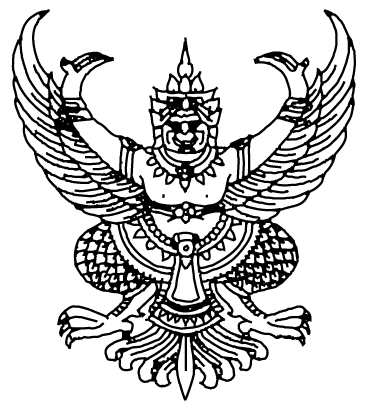 ที่                                                                วันที่                                 เรื่อง   ขออนุมัติทำการวิจัยในมนุษย์และขอรับการรับรองจากคณะกรรมการจริยธรรมการวิจัยในมนุษย์ เรียน 	ประธานคณะกรรมการจริยธรรมการวิจัยในมนุษย์ ผ่าน ผู้อำนวยการสถาบันวิจัยและพัฒนา	ด้วยข้าพเจ้า.                                        .สังกัดคณะ.                                         .มีความประสงค์จะทำวิจัยเรื่อง (ภาษาไทย) .                                                                               . (ภาษาอังกฤษ) .                                                                                                              .เพื่อ  ❏ การศึกษาวิจัย  ❏ การขอขึ้นทะเบียนยาในประเทศ  ❏อื่นๆ (โปรดระบุ).                              .ได้รับทุนสนับสนุนการทำวิจัยจาก.                                                                               .               มีความประสงค์ขอรับการรับรองจริยธรรมการวิจัยในมนุษย์ ประเภท	❏ ยกเว้น  ❏ เร่งรัด  ❏ เต็มรูปแบบโดยได้แนบเอกสารประกอบการพิจารณาจำนวน ๑ ชุด พร้อมส่งข้อมูลที่อีเมล์ : buntarika.ni@gmail.com ดังนี้จึงเรียนมาเพื่อโปรดพิจารณาลงนาม........................................................หัวหน้าโครงการวิจัย                                                           (..........................................................)ลงนาม........................................................คณบดี                                                           (..........................................................)รายการมีไม่มี1. แบบเสนอโครงการวิจัยเพื่อขอรับการรับรอง (Protocol)2. ข้อเสนอโครงการวิจัยฉบับเต็ม (Full Proposal) หรือโครงร่างวิทยานิพนธ์3. ประวัติส่วนตัว/ผลงานของผู้วิจัย (Curriculum Vitae)4. เอกสารผ่านการอบรมจริยธรรมการวิจัยของผู้วิจัยและผู้ร่วมโครงการวิจัย5. รายงานการขัดแย้งทางผลประโยชน์ (Conflict of interest) (ถ้ามี)6. เอกสารชี้แจงผู้เข้าร่วมการวิจัย (Participant information sheet)7. หนังสือแสดงเจตนายินยอมเข้าร่วมการวิจัย (Informed consent form)8. แบบบันทึกข้อมูลสำหรับการวิจัย (Case record form) (ถ้ามี)9. แบบสอบถาม (Questionnaire) (ถ้ามี)10. Investigator’s brochure/ทะเบียนและเอกสารกำกับยาหรือเครื่องมือ (ถ้ามี)11. อื่นๆ (ระบุ) ....................................................................................................................